Nomor    	: 	003/ULP/Panitia-BNMH-S.Tarab/05/2018	   	                    Tanah Datar, 9 Mei 2018Perihal	:	Undangan Klarifikasi dan Verifikasi.Yth.Direktur/ Pimpinan PerusahaanCV. DAYA AGUNG, Koto Panjang Nomor 239 BatusangkarBerkenaan dengan pelaksanaan lelang pekerjaan Kode Lelang  : 12005016 Nama   Paket  :  Pembangunan Gedung Balai Nikah dan Manasik Haji Kec. Sungai Tarab  Satuan Kerja Kantor Kementerian Agama Kabupaten Tanah Datar,  Pokja akan melaksanakan klarifikasi dan verifikasi terhadap  perusahaan Saudara. Oleh karena itu, kami undang Saudara untuk dapat hadir  dalam rangka kegiatan dimaksud yang akan dilaksanakan pada :									  Ttd									POKJA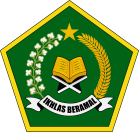 KEMENTERIAN AGAMAKABUPATEN TANAH DATARKelompok Kerja Unit Layanan Pengadaan Pembangunan Gedung Balai Nikah dan Manasik Haji KUA Kecamatan Sungai Tarab KabupatenTanah DatarHari/ Tanggal:Jumat/ 11 Mei 2018Pukul:8.00 sd 16.00 Wib (istirahat pukuk 12.15 sd.13.30 Wib) dan jika waktu Sholat Ashar telah masuk, proses klarifikasi/ pembuktian kualifikasi istirahat. Kemudian dilanjutkan setelah Shilat Ashar. Kehadiran lewat tanggal dan jam sebagaimana tersebut diatas, peserta dapat dinyatakan mengundurkan diriTempat:Aula Kantor Kementerian Agama Kabupaten Tanah DatarJl. M Yamin Bukit Gombak BatusangkarAcara:Klarifikasi dan Verifikasi (Pembuktian Kualifikasi) Membawa dokumen dokumen yang telah dipersyaratkan dan menyerahkan 1 (rangkap) salinan kepada Pokja :Printout dokumen yang diupload Dokumen perusahaan asli seperti Akta Pendirian perusahaan beserta Perubahannya, SIUJK, SBU BG.004, Laporan Pajak Tahunan (SPT Tahun 2017)Membawa Dokumen Kontrak Asli (Jika Penyedia terlah berdiri lebih dari 4 tahun)Menghadirkan Tenaga Ahli/ Personil IntiCatatan:Yang dapat menghadiri acara Klarifikasi dan Verifikasi (Pembuktian Kualifikasi) ini harus  Direktur atau  yang diberi Kuasa oleh Direktur / Pimpinan Perusahaan dengan ketentuan yang diberi kuasa adalah yang namanya tercantum dalam akta pendirian / perubahan  perusahaan, Jika tidak dihadiri pihak yang berwenang  tersebut maka perusahaan Saudara dapat dianggap mengundurkan diri.